Тема: «Применение информационно-коммуникационных технологий в ДОУ»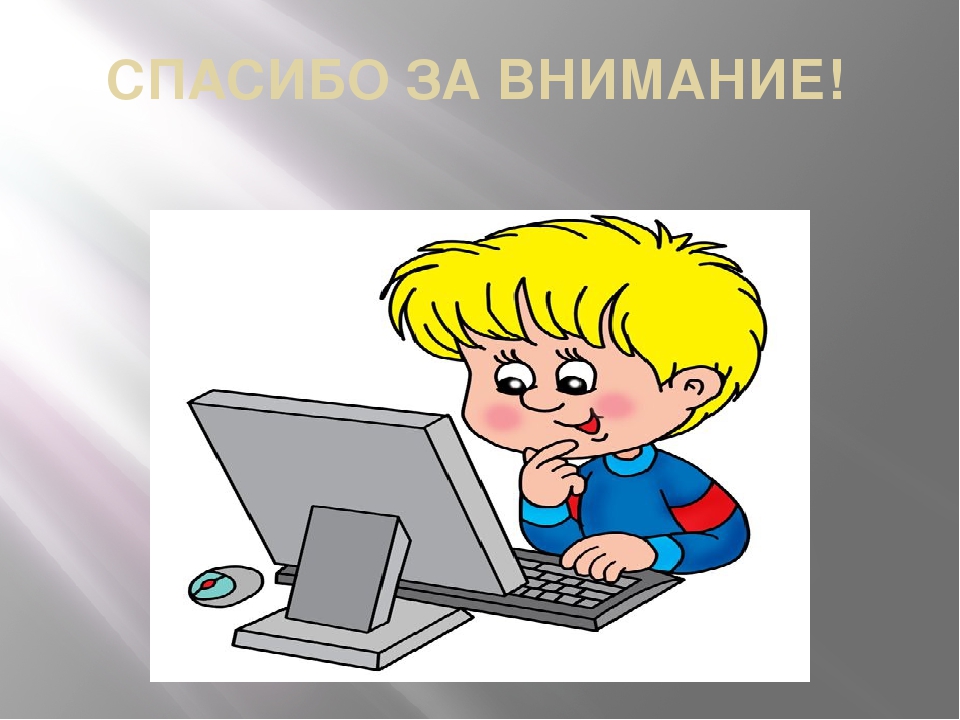                                                                Воспитатель:       Джакавова З.Шг. Новый Уренгойг.Новый Уренгой«Применение информационно-коммуникационных технологий в ДОУ»	Информационно-коммуникационные технологии (ИКТ) в настоящий момент являются неотъемлемой частью современного дошкольного образования. Информатизация системы образования предъявляет новые требования к педагогу и его профессиональной компетентности. Это особенно актуально в условиях введения ФГОС и реализации Стратегии развития информационного общества. Мы видим, какие значительные перемены происходят сейчас в системе дошкольного образования. И во многом это связано с обновлением научной, методической и материальной базы обучения и воспитания. Одним из важных условий обновления является использование новых информационных технологий. На сегодняшний день воспитателю доступен довольно обширный выбор ИКТ в своей практике. Это компьютер, использование сети интернет, телевизор, видео, DVD, различного рода мультимедиа- и аудио-визуальное оборудование. Воспитатели стали для ребенка проводником в мир новых технологий.Актуальность:Использование ИКТ является одним из приоритетов образования. Согласно новым требованиям ФГОС, внедрение инновационных технологий призвано, прежде всего, улучшить качество обучения, повысить мотивацию детей к получению новых знаний, ускорить процесс усвоения знаний. Одним из инновационных направлений являются компьютерные и мультимедийные технологии. Применение информационно-коммуникационных технологий в дошкольном образовании становится все более актуальным, так как позволяет средствами мультимедиа, в наиболее доступной и привлекательной, игровой форме развить логическое мышление детей, усилить творческую составляющую учебного процесса.Задачи:- создание единого информационного пространства ДОУ, в котором были бы задействованы все участники образовательного процесса: администрация ДОУ, педагоги, воспитанники и их родители.- обобщение знаний требования ФГОС, регламентирующих профессиональную педагогическую деятельность в условиях ИКТ.- разработка технологий мультимедийных сопровождений образовательного процесса.- создание общей сетевой мультимедийной базы, банка компьютерных обучающих программ, дидактических и методических материалов, которыми могли бы пользоваться в своей практике воспитатели ДОУ.Основные направления применения ИКТ в ДОУ: Применение ИКТ в практике работы детского сада:            а)непосредственная работа с детьми: подбор и показ иллюстраций для какого либо занятия; ознакомление с новым материалом занятия или закрепление материала; физминутки для глаз, музыкальные физминутки на открытых занятиях и так далее. Использование мультимедийных презентаций позволяют  сделать занятия эмоционально окрашенными, привлекательными, которые вызывают у ребенка живой интерес, являются прекрасным наглядным пособием и демонстрационным материалом, что способствует хорошей результативности занятия.    С помощью мультимедийных презентаций    разучиваются  с детьми комплексы зрительных гимнастик, упражнений для снятия зрительного утомления. На экране монитора появляются  картинки – символы различных упражнений. Дети любят и упражнения, и мультимедиа. "Звездочки", "Рыбка", "Зимний лес"  и др. упражнения они выполняют, глядя на экран. Движения глаз детей соответствуют движениям предметов на экране. Однако, хочется отметить, что использование компьютерных заданий не заменяет привычных коррекционных методов и технологий работы, а является дополнительным, рациональным и удобным источником информации, наглядности, создаёт положительный эмоциональный настрой, мотивирует и ребёнка, и его наставника; тем самым ускоряет процесс достижения положительных результатов в работе. Мультимедийные презентации применяют на своих занятиях воспитатели,  специалисты  ДОУ (музыкальные руководители, учителя - логопеды). Прежде всего, речь идет об использовании мультимедийных презентаций, которые дают возможность оптимизировать психолого-педагогический процесс, индивидуализировать обучение детей с разным уровнем познавательного развития, и значительно повысить эффективность психолого-педагогической деятельности.            б)взаимодействие с родителями: В работе с родителями ИКТ мы используем при оформлении наглядного материала: это оформление в родительском уголке разного вида информации, консультации, буклеты, объявления и так далее.         в)работа с кадрами: (или педагогами) – При проведении педсоветов, семинаров  доклады педагогов дополняются мультимедийным сопровождением. Презентации к докладам включают в себя как текстовое сопровождение, так и видеосюжеты, схемы и диаграммы. Основными формами использования ИКТ  являются:- оформление групповой документации (списки детей, диагностика развития, планирование, мониторинг выполнения программ, составление отчетов).Значимость:Преимущества использования ИКТ в  образовательной деятельности для обеспечения полноценного перехода ребенка на следующий уровень системы непрерывного образования. А именно, воспитание любознательного, активного, эмоционально отзывчивого, овладевшего средствами общения и способами взаимодействия со взрослыми и сверстниками ребенка.   Значимым аспектом интерактивной образовательной среды ДОУ является использование педагогами ИКТ, в виде инструмента развития мотивации образовательного процесса. Использование компьютерных технологий помогает: - привлекать пассивных детей к активной деятельности;- делать НОД более наглядными, интенсивными;- активизировать познавательный интерес;- активизировать мыслительные процессы (анализ, синтез и др.);- реализовать личностно-ориентированные, дифференцированные подходы в образовательной деятельности.Для большей эффективности презентации строятся с учетом программы детского сада и возрастных особенностей дошкольников, в них включаются занимательные вопросы, анимационные картинки, игры, просмотр познавательных мультфильмов. Презентация помогает объединить огромное количество демонстрационного материала, освобождая от большого объема бумажных наглядных пособий, таблиц, репродукций, аудио и видео аппаратуры. Воспитанникам особенно нравится это направление: просмотр информационного материала с наложением хорошо известным им аудиорядом, создание простеньких клипов, наложение голоса на видео и т.п. Выполняя задания, ребенок учится планировать, выстраивать логику элемента конкретных событий, представлений, у него развивается способность к прогнозированию результата действий. Он начинает думать прежде, чем делать. Это означает начало овладения основами теоретического мышления.  Компьютер развивает множество интеллектуальных навыков. Но нельзя забывать о норме. Всякое лекарство становится ядом если принято в неразумных дозах. Как и любые занятия, занятия с ИКТ требуют времени, правильного их использования, терпения и внимания со стороны педагогов. Признавая, что компьютер – новое мощное средство для интеллектуального развития детей, необходимо помнить, что его использование в учебно-воспитательных целях в дошкольных учреждениях требует тщательной организации как самих занятий, так и всего режима в целом в соответствии с возрастом детей и требованиями Санитарных правил. Обычное занятие длится от 20 до 30 минут. При этом использование экрана должно быть не более 7-10 минут. После окончания работы за компьютером для профилактики нарушений зрения и снятия напряжения с глаз необходимо выполнить несложную гимнастику для глаз.Заключение.Использование компьютерных технологий в деятельности воспитателя позволяет внедрять инновационные процессы в дошкольное образование. Информационные технологии значительно расширяют возможности воспитателей и специалистов в сфере обучения детей дошкольного возраста. Использование ИКТ в ДОУ вполне оправдывает и приносит большую пользу в развитии всех сфер личности дошкольника, взаимодействии с родителями воспитанников, организации деятельности воспитателя, значительно способствует повышению качества образовательного процесса.  